JUNIOR AUXILIARY OF ABBEVILLE PRESENTSDIAMOND FEVER SOFTBALL TOURNAMENTApril 15 & 16, 2023NVYAA 4 Game Guarantee$20 per player*Format: 7 men and 3 womenRegistration Deadline: April 7thPool play begins Saturday morning	$30 Ice Chest Fee 	$3 Entry Fee 	(per day)	Under 5 FreeSponsorship Levels: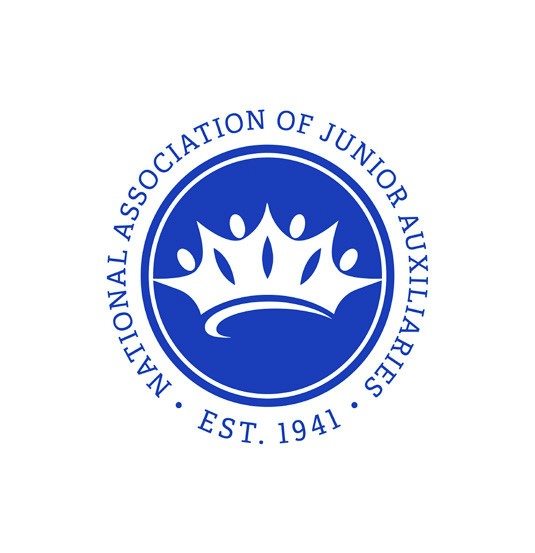 $500 Diamond Sponsor$250 Pearl Sponsor$100 Friends of JAPROCEEDS BENEFIT JA of Abbeville  Service Projects Concession will be sold by NVYAAContact Information:Kaye Choate- 337-706-4189 Player Payment Information: Team manager can write one team check and mail it in.Players can pay when entering gate prior to first game played (must be on roster turned in). JUNIOR AUXILIARY OF ABBEVILLE CO-ED SOFTBALL TOURNAMENTSponsorship FormThank you for your interest in being a sponsor of JA of Abbeville softball tournament. Without donations from our community members and businesses, this tournament would not be possible. Because of the generosity of our patrons, we are able to give back to help the children of Vermilion Parish. The event is scheduled for April 15 & 16  at North Vermilion Youth Athletic Association. By completing the form below, you are stating that you have read the  sponsorship tiers and agree to sponsor JA of Abbeville softball event. The deadline for sponsorship submissions is: April 7, 2023. Please complete this form and return with payment to: JA of Abbeville, PO Box 1404, Abbeville, LA 70510. Checks can be made payable to: JA of Abbeville. E-mail logo to kaye.choate@yahoo.com.Point of contact ___________________________________   Phone (______)_______________________________________Business Name ____________________________________   E-mail  ____________________________________________Business Address ______________________________________________________________________________________ Sponsorship Level _________________________________   Amount of Donation ___________________________________ Signature _____________________________________________________________________________________________TEAM ENTRY INFORMATIONAcknowledgement and Acceptance of Tournament RulesTeam Name:___________________________________________________Manager/Alternate:_____________________________________________________ Address:_______________________________________________________________ Cell Phone:________________ E-mail:_____________________________________ By my signature hereunder, I acknowledge and accept the following:I am the Team Representative, Manager, or Captain of the undersigned team.I have received and reviewed a copy of the Tournament Rules governing the  JA of Abbeville Softball Tournament and Requirements for my Co-Ed team.Each player on the submitted roster for the undersigned team received, will receive, or will be otherwise informed of the Tournament Rules and Regulations and be specifically advised that unsportsmanlike conduct will not be tolerated.Before playing each player will acknowledge having been advised of these rules by signing the team entry form next to their name on the list.Any team or individual player not abiding by the Tournament Rules will be subjected to disqualification from the tournament and/or ejection from the game in the sole judgment of the Tournament Directors.No refunds will be provided to any team or individual player that is ejected or disqualified from the tournament.Date Signed:______________________________________Signature:________________________________________Printed Name:____________________________________Team Name:______________________________________JA of AbbevilleSOFTBALL TOURNAMENTRules and RegulationsUmpire/Tournament decisions are final.Walking a male- if a male is walked and the following batter is a female, the female batter may take awalk.Home Runs- For every home run, there will be a $5 charge. A player can purchase a $50 bracelet forunlimited home runs for the weekend.Run rules will apply. The game will be over if a team is up by 15 runs after 3 innings, or 10 runs after 5 innings.Teams will be Co-Ed. There must be a minimum of 10 players, 3 of which are female.The Halo Rule will apply-- if a line drive hits the pitcher, the batter is automatically out.Players are only allowed to play on one team. They cannot switch teams for tournament play.Teams are required to have a minimum of 3 females playing the field at all times.Every hitter starts with a 1-1 count (1 ball, 1 strike) and they have a courtesy foul. A courtesy foulmeans that the player starts with a 1 and 1 count; if he fouls off a ball, the player has two strikes the hitter will have a courtesy foul. Game speed-up rules if necessary-will be a 1 pitch per at bat-will apply to Sunday only.10.Games will run 50 minutes. The inning in progress will be finished.11.The order of batting remains the same for each inning. The batting order continues where it left off at the end of the last inning. The normal Co-Ed for 7/3 format will have the girls batting in the 3,6,&9 spot. If the team is batting 12, the female will be in the 12th spot. For 6/4 format, the girls will bat in the 1,4,6, and 9 spot. For the 5/5 format, males and females will alternate. If there are only 2 females available, the team will be able to play with 9, and the 10th spot will be an automatic out.12.Players are playing at their own risk; JA of Abbeville is not responsible for injuries or accidents that occur during the tournament.13.Incrediball will be used in tournament play and will be provided by the Tournament sponsors on the day of the event. They must be returned at the end of tournament play.14.Foul or vulgar language will not be tolerated in the stands or fields of play. It is the intent of JA of Abbeville to maintain a family type of atmosphere for all to enjoy. Loud obscene language is ground for removal from the tournament and park.15.No specific reason is required to disqualify a team that in any way circumvents the intent of the tournament directors and/or the tournament rules. We expect each team to support the tournament and the intent of the rules.16.With team and player cooperation, we do not expect to have issues with the rosters and sportsmanship.JA of AbbevilleSOFTBALL TOURNAMENT Roster FormTeam Name ________________________________  Captain's Phone(______) _________________________________Captain's Name ______________________________ Captain's  E-mail_______________________________________  Members Print and Sign1.________________________________________________________________ 2.________________________________________________________________ 3.________________________________________________________________ 4.________________________________________________________________ 5.________________________________________________________________ 6.________________________________________________________________ 7.________________________________________________________________ 8.________________________________________________________________9.10.________________________________________________________________ ________________________________________________________________ 11.________________________________________________________________ 12.________________________________________________________________ 13.________________________________________________________________ 14.________________________________________________________________ 15.________________________________________________________________ 16.________________________________________________________________ 17.________________________________________________________________ 18.________________________________________________________________ 19.________________________________________________________________ 20.________________________________________________________________ Waiver of all events We understand that by signing this waiver we are agreeing to hold harmless JA of Abbeville and all volunteers involved in the Softball Tournament. I waive and release JA of Abbeville, the Tournament Committee, volunteers, and their representatives and successors from all claims or liabilities of any kind arising out of participation in this event. We understand that softball is a physical sport and injuries might occur.Diamond Sponsor $500 Field Sponsor: Company logo on banner in the outfield Facebook & event recognitionPearl Sponsor $250 Dugout Sponsor: Company logo on banner on team dugouts Facebook & event recognitionFriends of JA $100Facebook & event recognition